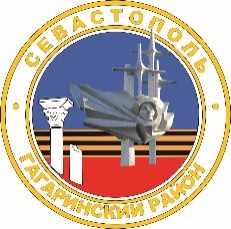 МЕСТНАЯ АДМИНИСТРАЦИЯВНУТРИГОРОДСКОГО МУНИЦИПАЛЬНОГО ОБРАЗОВАНИЯГОРОДА СЕВАСТОПОЛЯ ГАГАРИНСКИЙ МУНИЦИПАЛЬНЫЙ ОКРУГПОСТАНОВЛЕНИЕ«01» марта 2021 г. 	                                                                   № 05 -ПМА                                                            Об утверждении Положения об Общественном совете во внутригородском муниципальном образовании города Севастополя Гагаринский муниципальный округ В соответствии с федеральными законами от 06 октября 2003г.                                  № 131-ФЗ «Об общих принципах организации местного самоуправления в Российской Федерации», от 21 июля 2014 г. № 212-ФЗ «Об основах общественного контроля в Российской Федерации», законами города Севастополя    от 30 декабря  2014 г. № 102-ЗС «О местном самоуправлении в городе Севастополе», от 20 октября 2015 года № 192-ЗС «Об осуществлении общественного контроля в городе Севастополе», Уставом внутригородского муниципального образования города Севастополя Гагаринский муниципальный округ, принятым решением Совета Гагаринского муниципального от 01 апреля 2015 г. № 17 «О принятии Устава внутригородского муниципального образования города Севастополя Гагаринский муниципальный округ», местная администрация внутригородского муниципального образования города Севастополя Гагаринский муниципальный округ постановляет:Утвердить Положение об Общественном совете                                                      во внутригородском муниципальном образовании города Севастополя Гагаринский муниципальный округ в новой редакции согласно приложению.Постановление местной администрации от 21 апреля 2017 г.                         № 38-ПМА «Об утверждении Положения об Общественном совете                                      во внутригородском муниципальном образовании города Севастополя Гагаринский муниципальный округ»; Постановление местной администрации  от 28 июля 2017 г. № 65-ПМА «О внесении изменений в Положение                                     об Общественном совете во внутригородском муниципальном образовании города Севастополя Гагаринский муниципальный округ, утвержденное Постановлением местной администрации внутригородского муниципального образования города Севастополя Гагаринский муниципальный округ                                              от 21 апреля 2017 г. № 38-ПМА» признать утратившими силу.Настоящее постановление вступает в силу с момента его официального обнародования.Контроль исполнения настоящего постановления оставляю за собой.Глава внутригородского муниципального образования,исполняющий полномочия председателя Совета, Глава местной администрации                                                        А.Ю. ЯрусовПОЛОЖЕНИЕоб Общественном совете во внутригородском муниципальном образовании города Севастополя Гагаринский муниципальный округ1. ОБЩИЕ ПОЛОЖЕНИЯСтатья 1. Цели создания Общественного совета1. Общественный совет во внутригородском муниципальном образовании города Севастополя Гагаринский муниципальный округ (далее - Общественный совет) является постоянно действующим совещательным консультативным органом при Главе внутригородского муниципального образования, исполняющим полномочия председателя Совета, Главе местной администрации (далее - Глава Гагаринского муниципального округа), осуществляющим свою деятельность на общественных началах, и создается в целях:1) обеспечения взаимодействия граждан Российской Федерации, проживающих на территории внутригородского муниципального образования города Севастополя Гагаринский муниципальный округ (далее - граждане), общественных объединений, органов территориального общественного самоуправления, иных некоммерческих организаций, осуществляющих деятельность на территории внутригородского муниципального образования города Севастополя Гагаринский муниципальный округ (далее - общественные объединения), с органами местного самоуправления  внутригородского муниципального образования города Севастополя Гагаринский муниципальный округ (далее - органы местного самоуправления); 2) представления общественно значимых интересов граждан, защиты законных прав и свобод граждан и общественных объединений при формировании и реализации муниципальной политики по наиболее важным вопросам экономического и социального развития внутригородского муниципального образования города Севастополя Гагаринский муниципальный округ (далее - муниципальное образование).Статья 2. Правовая основа деятельности Общественного совета1. Общественный совет осуществляет свою деятельность в соответствии с Конституцией Российской Федерации, федеральными конституционными законами, федеральными законами и иными нормативными правовыми актами Российской Федерации, законами и иными нормативными правовыми актами города Севастополя, муниципальными нормативными правовыми актами, а также настоящим Положением. 2.   Общественный совет не является юридическим лицом. 3. Наименование, содержащее слова «Общественный совет во внутригородском муниципальном образовании города Севастополя Гагаринский муниципальный округ», не может быть использовано иными лицами. Статья 3. Задачи Общественного советаОбщественный совет для достижения поставленных целей в соответствии с законодательством решает следующие задачи:способствует привлечению граждан, общественных объединений к формированию и реализации муниципальной политики по наиболее важным вопросам развития муниципального образования; выдвигает и поддерживает гражданские инициативы, имеющие значение для муниципального образования и направленные на реализацию конституционных прав и свобод; разрабатывает рекомендации органам местного самоуправления по наиболее важным вопросам развития муниципального образования, определению приоритетов по поддержке общественных и иных объединений граждан, деятельность которых направлена на развитие гражданского общества в муниципальном образовании; содействует проведению общественной экспертизы проектов муниципальных нормативных правовых актов. Статья 4. Полномочия Общественного советаВ целях реализации задач, установленных настоящим Положением, Общественный совет вправе в установленном законодательством порядке:запрашивать в органах местного самоуправления информацию, за исключением информации, составляющей государственную или иную охраняемую законом тайну;проводить общественные слушания, семинары, конференции и иные мероприятия по общественно важным проблемам; 3) инициировать проведение общественной экспертизы проектов муниципальных нормативных правовых актов, направленных на развитие муниципального образования; 4) осуществлять общественный контроль за деятельностью органов местного самоуправления; 5) взаимодействовать с органами местного самоуправления, должностными лицами, депутатами Совета Гагаринского муниципального округа;            6) вносить предложения в органы местного самоуправления по наиболее важным вопросам развития муниципального образования;       7) выступать с инициативами по различным вопросам общественной жизни муниципального образования;       8) размещать информацию о результатах своей деятельности на официальном сайте муниципального образования;       9) ходатайствовать перед органами местного самоуправления о награждении физических и юридических лиц;      10) приглашать представителей органов местного самоуправления на заседания Общественного совета;           11) осуществлять иные полномочия в соответствии с законодательством Российской Федерации, законодательством города Севастополя, муниципальными нормативными правовыми актами. Статья 5. Правомочность Общественного советаОбщественный совет является правомочным в случае утверждения не менее двух третей от установленного настоящим Положением числа членов Общественного совета.Статья 6. Срок полномочий членов Общественного советаСрок полномочий членов Общественного совета составляет срок полномочий Главы Гагаринского муниципального округа и исчисляется со дня проведения первого заседания Общественного совета. Со дня проведения первого заседания Общественного совета нового состава полномочия членов Общественного совета предыдущего состава прекращаются. 2. Полномочия членов Общественного совета могут быть прекращены досрочно в случае принятия Общественным советом решения о самороспуске по инициативе не менее одной трети от установленного числа членов Общественного совета. Такое решение принимается большинством не менее двух третей от установленного числа членов Общественного совета. Статья 7. Место нахождения Общественного советаМесто нахождения Общественного совета - г. Севастополь, проспект Октябрьской революции, д. 8, каб. 307.2. ПОРЯДОК ФОРМИРОВАНИЯ ОБЩЕСТВЕННОГО СОВЕТАСтатья 8. Состав Общественного советаОбщественный совет формируется в соответствии с настоящим Положением и состоит из 15 членов.Статья 9. Составление списка кандидатов в члены Общественного совета1. Общественный совет формируется из числа граждан, имеющих заслуги в области защиты прав и свобод человека, общественной деятельности, граждан с активной жизненной позицией, а также представителей действующих общественных объединений, проживающих на территории муниципального образования.2. Глава Гагаринского муниципального округа объявляет о предстоящем формировании состава Общественного совета и устанавливает сроки приема документов. Срок подачи документов не может быть менее 30 и более 45 дней. В члены Общественного совета, не позднее дня окончания срока приема документов, могут предлагаться кандидаты: Главой Гагаринского муниципального округа, Советом Гагаринского муниципального округа и общественными объединениями.3. После объявления Главой Гагаринского муниципального округа о предстоящем формировании Общественного совета, руководящий орган общественного объединения, определенный уставом общественного объединения, вправе принять решение о выдвижении кандидата в состав Общественного совета. В качестве кандидата может быть выдвинуто любое лицо, удовлетворяющее требованиям настоящего Положения, независимо от его членства в общественном объединении и статуса. Предложения по кандидатам в члены Общественного совета от Совета Гагаринского муниципального округа оформляются протоколом профильной постоянной комиссии.4. Кандидаты в Общественный совет представляют Главе Гагаринского муниципального округа следующие документы: - заявление о согласии кандидата на утверждение его членом Общественного совета согласно приложению № 1, к настоящему Положению;- анкету утвержденной формы согласно приложению № 2, к настоящему Положению;-согласие на обработку персональных данных согласно приложению                     № 3, к настоящему Положению.5. Кандидаты в Общественный совет, рекомендованные                                               от общественных объединений представляют Главе Гагаринского муниципального округа кроме документов, указанных в ч.4 данной статьи: - копию свидетельства о государственной регистрации общественного объединения;- копию решения общественного объединения о выдвижении кандидата в Общественный совет, заверенную в установленном порядке;	6. Общественное объединение вправе выдвинуть не более одного кандидата в члены Общественного совета. 7. Не допускаются к выдвижению кандидатов в члены Общественного совета: общественные объединения, зарегистрированные в установленном законодательством порядке менее чем за шесть месяцев до дня прекращения полномочий действующего состава Общественной совета; политические партии, их региональные и местные отделения; общественные объединения, деятельность которых в соответствии с Федеральным законом от 25 июля 2002 года № 114-ФЗ «О противодействии экстремистской деятельности» приостановлена или которым вынесено предупреждение в письменной форме о недопустимости осуществления экстремистской деятельности. 8. Документы, перечень которых устанавливается в соответствии с частями 4 и 5 настоящей статьи направляются Главе Гагаринского муниципального округа для составления списка кандидатов в члены Общественного совета.9. Окончательный список кандидатов в члены Общественного совета размещается на официальном сайте муниципального образования www.sovetgag.ru. 10. Кандидат в члены Общественного совета вправе в любое время до его утверждения членом Общественного совета отозвать свое заявление о согласии на утверждение членом Общественного совета, подав письменное заявление Главе Гагаринского муниципального округа. В этом случае кандидат исключается из списка кандидатов в члены Общественного совета. Статья 10. Утверждение членов Общественного советаЧлены Общественного совета утверждаются постановлением местной администрации внутригородского муниципального образования города Севастополя Гагаринский муниципальный округ (далее - местная администрация) из числа лиц, включенных в окончательный список кандидатов в члены Общественного совета. 	2. В случае досрочного прекращения полномочий члена Общественного совета новый член Общественного совета вводится в его состав постановлением местной администрации.3. ОРГАНИЗАЦИЯ ДЕЯТЕЛЬНОСТИ ОБЩЕСТВЕННОГО СОВЕТАСтатья 11. Первое заседание Общественного советаОбщественный совет нового состава собирается на свое первое заседание не позднее чем через 30 дней со дня формирования правомочного состава Общественного совета. Первое заседание Общественного совета созывает Глава Гагаринского муниципального округа. Первое заседание Общественного совета нового состава открывает и ведет до избрания председателя Общественного совета старейший по возрасту член Общественного совета. Статья 13. Основные формы деятельности Общественного совета1. Порядок организации деятельности Общественного совета определяется в соответствии с настоящим Положением. Основными формами деятельности Общественного совета являются заседания Общественного совета, круглые столы по общественно важным проблемам, опросы населения муниципального образования, форумы, семинары. Могут быть предусмотрены иные формы деятельности, не противоречащие законодательству.Заседания Общественного совета проводятся по мере необходимости, как правило, не реже одного раза в квартал. Внеочередное заседание Общественного совета может быть созвано                    по решению Главы Гагаринского муниципального округа, Президиума Общественного совета и по инициативе не менее одной трети                                                  от установленного числа членов Общественного совета. Заседание Общественного совета считается правомочным, если на нем присутствует не менее половины от установленного числа членов Общественного совета. В работе Общественного совета могут принимать участие Глава Гагаринского муниципального округа, депутаты Совета Гагаринского муниципального округа, иные должностные лица органов местного самоуправления, приглашенные лица.Статья 14. Рабочие органы Общественного советаЧлены Общественного совета избирают из своего состава председателя Общественного совета, заместителя председателя Общественного совета, секретаря Общественного совета. 	2. Председатель Общественного совета избирается с помощью равного, прямого, открытого голосования, за которого проголосовало большинство членов от общего состава Общественного совета, по предложению Главы Гагаринского муниципального округа. 	3. Заместитель председателя и секретарь Общественного совета избираются с помощью, равного, прямого голосования, за которых проголосовало большинство членов от общего состава Общественного совета, по предложению Председателя Общественного совета.	4. Председатель, заместитель председателя и секретарь Общественного совета избираются на период полномочий соответствующего членства в Общественном совете. 	5. Президиум Общественного совета формируется из председателя Общественного совета, заместителя (заместителей) председателя Общественного совета и секретаря Общественного совета. Президиум Общественного совета является постоянно действующим органом Общественного совета. Президиум Общественного совета:формирует проект повестки очередного заседания Общественного совета и определяет дату его проведения; уведомляет членов Общественного совета о проведении очередного заседания; в период между заседаниями Общественного совета направляет запросы с целью реализации задач Общественного совета;  выполняет иные полномочия по решению Общественного совета. Общественный совет вправе образовывать временные и постоянные комиссии и рабочие группы Общественного совета. В состав комиссий Общественного совета входят члены Общественного совета. 9. В состав рабочих групп Общественного совета могут входить члены Общественного совета, кандидаты в члены Общественного совета, входящие в окончательный список кандидатов, но не ставшие членами Общественного совета, а также представители общественных объединений, привлеченных к деятельности Общественного совета, и иные лица. Статья 15. Решения Общественного советаОбщественный совет принимает соответствующие решения, которые могут оформляться в форме заключений, предложений и обращений. В исключительных случаях допускается принятие решений Общественного совета дистанционно, организация которых осуществляется председателем Общественного совета.Все принимаемые решения Общественного совета подписываются всеми членами Общественного совета, которые присутствуют на заседании.Решения (заключения, предложения и обращения) Общественного совета носят рекомендательный характер и принимаются большинством голосов от установленного настоящим Положением числа членов Общественного совета. Решения Общественного совета по организационным вопросам носят обязательный характер для членов Общественного совета и принимаются большинством голосов от установленного настоящим Положением числа членов Общественного совета, если иное не предусмотрено настоящим Положением. Статья 16. Поддержка Общественным советом гражданских инициативОбщественный совет в соответствии с законодательством осуществляет реализацию гражданских инициатив, направленных на защиту прав и свобод человека и гражданина, прав и законных интересов общественных объединений и иных негосударственных некоммерческих организаций, расположенных на территории муниципального образования, в порядке, установленном законодательством. Статья 17. Информирование о деятельности Общественного совета1. Деятельность Общественного совета освещается в местных средствах массовой информации и в сети Интернет на официальном сайте муниципального образования. Статья 18. Представление информации Общественному совету1. Органы местного самоуправления в установленном порядке представляют по запросам Общественного совета необходимую для исполнения его полномочий информацию, за исключением информации, составляющей государственную и иную охраняемую законом тайну. Информация предоставляется в срок до 30 календарных дней.Статья 19. Обеспечение деятельности Общественного советаОрганизационное, информационное и правовое обеспечение деятельности Общественного совета осуществляется местной администрацией. Местная администрация предоставляет помещения для проведения заседаний Общественного совета, Президиума Общественного совета, комиссий и рабочих групп Общественного совета.  4. СТАТУС ЧЛЕНА ОБЩЕСТВЕННОГО СОВЕТАСтатья 20. Член Общественного советаЧленом Общественного совета может быть любой гражданин Российской Федерации старше 18 лет. Членами Общественного совета не могут быть: лица, признанные недееспособными на основании решения суда, вступившего в законную силу; лица, имеющие непогашенную или неснятую судимость; лица, членство которых в Общественном совете ранее было прекращено по основаниям, предусмотренным частью 1 статьи 24 настоящего Положения; лица, замещающие государственные должности Российской Федерации и должности государственной службы Российской Федерации, а также лица, замещающие государственные должности субъектов Российской Федерации, должности государственной гражданской службы субъектов Российской Федерации, должности муниципальной службы и выборные должности в органах местного самоуправления. Статья 21. Участие членов Общественного совета в его деятельностиЧлены Общественного совета обладают равными правами на участие в деятельности Общественного совета, в мероприятиях, проводимых Общественным советом. Каждый член Общественного совета при принятии решения путем голосования обладает одним голосом. Члены Общественного совета принимают личное участие в работе заседаний Общественного совета, Президиума Общественного совета, комиссий, рабочих групп Общественного совета. Передача права голоса другому члену Общественного совета при принятии решений не допускается. Член Общественного совета вправе: свободно высказывать свое мнение по любому вопросу деятельности Общественного совета, Президиума Общественного совета, комиссий и рабочих групп Общественного совета; получать документы, иные материалы, содержащие информацию о работе Общественного совета; вносить предложения по повестке заседания Общественного совета, Президиума Общественного совета, комиссий и рабочих групп Общественного совета, принимать участие в подготовке материалов к их заседаниям и проектов решений, участвовать в обсуждении вопросов повестки заседаний; в случае несогласия с решением Общественного совета, Президиума Общественного совета, комиссии или рабочей группы Общественного совета заявить о своем особом мнении, которое прилагается к решению, в отношении которого высказано это мнение;участвовать в реализации решений Общественного совета. 	4. Члены Общественного совета имеют право присутствовать на заседаниях Совета Гагаринского муниципального округа.	5. Члены Общественного совета имеют право присутствовать на заседаниях постоянных и временных (рабочих) комиссий, рабочих групп, привлекаться к их работе, в том числе с правом совещательного голоса по решению соответствующего руководителя комиссии, рабочей группы.	6. Члены Общественного совета не могут вмешиваться в деятельность депутатов и должностных лиц органов местного самоуправления.7. Члены Общественного совета при осуществлении своих полномочий не связаны решениями выдвинувших их общественных объединений.Статья 22. Права и гарантии, обеспечивающие участие члена Общественного совета в работе Общественного совета1. Член Общественного совета участвует в работе Общественного совета на общественных началах.2. Отзыв члена Общественного совета выдвинувшим его общественным объединением не допускается.Статья 23. Удостоверение члена Общественного совета1. Член Общественного совета имеет удостоверение члена Общественного совета (далее - удостоверение), являющееся документом, подтверждающим его полномочия Члена Общественного совета.Член Общественного совета пользуется удостоверением в течение всего срока своих полномочий. Удостоверение подписывается Главой Гагаринского муниципального округа.2. Образец удостоверения утверждается решением Общественного совета.Статья 24. Прекращение и приостановление полномочий члена      Общественного совета1. Полномочия члена Общественного совета прекращаются, в случаях:истечения срока его полномочий, а также в случае принятия Общественным советом решения о самороспуске;   подачи им заявления о выходе из состава Общественного совета; вступления в законную силу вынесенного в отношении его обвинительного приговора суда;    утраты им гражданства Российской Федерации; назначения его на государственную должность Российской Федерации, должность федеральной государственной службы, государственную должность субъекта Российской Федерации, должность государственной гражданской службы субъекта Российской Федерации, должность муниципальной службы, а также избрания на выборную должность в органе местного самоуправления;  систематического (более трех раз) неучастия без уважительной причины работе заседаний Общественного совета;  признания его недееспособным, безвестно отсутствующим или объявления умершим на основании решения суда, вступившего в законную силу;  смерти члена Общественного совета. 2. Решение о прекращении полномочий члена Общественного совета принимается на заседании Общественного совета (далее - Решение), в котором указывается дата и причина прекращения полномочий члена Общественного совета. 3. Решение является основанием для издания постановления местной администрации по вопросу внесения изменений в состав Общественного совета. 5. ЗАКЛЮЧИТЕЛЬНЫЕ И ПЕРЕХОДНЫЕ ПОЛОЖЕНИЯСтатья 25. Формирование первого состава Общественного совета1. Формирование первого состава Общественного совета инициируется Главой Гагаринского муниципального округа и проводится в порядке и сроки, установленные настоящим Положением.2. Формирование последующих составов Общественного совета инициируется Главой Гагаринского муниципального округа, состав Общественного совета в новой редакции утверждается постановлением местной администрации. Глава внутригородского муниципального образования,исполняющий полномочия председателя Совета, Глава местной администрации                                                         А.Ю. ЯрусовГлаве внутригородского муниципального образования Гагаринского муниципального округа, исполняющего полномочия председателя Совета, Главе местной администрации ________________________________________ от_______________________________________зарегистрированного: __________________________________________________________________________________проживающего:__________________________________________________________________________________телефон: _________________________________ЗАЯВЛЕНИЕ	Я, ___________________________________________________________, прошу Вас включить меня в состав Общественного совета во внутригородском муниципальном образовании города Севастополя Гагаринский муниципальный округ (при Главе Гагаринского муниципального округа)._______________________________                           _____________________________(Ф.И.О.)                                                                                                                  (подпись)«_____» __________________ 20___г.Глава внутригородского муниципального образования,исполняющий полномочия председателя Совета, Глава местной администрации                                                      А.Ю. ЯрусовИмя__________________________________________________ Отчество______________________________________________ 10. Выполняемая работа с начала трудовой деятельности (включая учебу в высших и средних специальных учебных заведениях, военную службу, работу по совместительству, предпринимательскую деятельность и т.п.).Государственные награды, иные награды и знаки отличия ___________________________________________________________________________ ___________________________________________________________________________ ___________________________________________________________________________ ___________________________________________________________________________ 12.Опыт работы в общественной сфере, перечень занимаемых выборных должностей __________________________________________________________________________ ___________________________________________________________________________ ___________________________________________________________________________ 13. Домашний адрес (адрес регистрации, фактического проживания), номер телефона (либо иной вид связи) ___________________________________________________________________________ ______________________________________________________________________________________________________________________________________________________ Дополнительные сведения (участие в выборных представительных органах, другая информация, которую желаете сообщить о себе) ___________________________________________________________________________ ___________________________________________________________________________ "___" ____________ 20__ г.	Подпись ____________М.П. Фотография и данные о трудовой деятельности соответствуют документам, удостоверяющим личность, записям в трудовой книжке, документам об образовании"___" ____________ 20__ г. _____________________________________________________(подпись, Ф.И.О. руководителя организации или уполномоченного им лица)Глава внутригородского муниципального образования,исполняющий полномочия председателя Совета, Глава местной администрации                                                                    А.Ю. Ярусов                            СОГЛАСИЕна обработку персональных данныхЯ,________________________________________________________________,                    (фамилия, 	имя, 	отчество 	(при наличии), 	дата 	рождения 	лица) __________________________________________________________________, (наименование основного документа, удостоверяющего личность, и его реквизиты) проживающий(ая) 	по адресу_____________________________________ __________________________________________________________________, в порядке и на условиях, определенных Федеральным от 27.07.2006 № 152-ФЗ                  «О персональных данных», выражаю __________________________________ наименование органа местного самоуправления ____________________________________________________________________________________________________________________________________,  расположенному 	(ной) 	по адресу:__________________________________ (далее - оператор), согласие на обработку персональных данных, указанных                    в анкете кандидата в Общественный совет внутригородского муниципального образования города Севастополя Гагаринский муниципальный округ. Я предоставляю оператору право осуществлять следующие действия                    с моими персональными данными: сбор, систематизация, накопление, хранение, уточнение (обновление, изменение), использование, обезличивание, блокирование, уничтожение персональных данных, передача персональных данных по запросам органов государственной власти города Севастополя в рамках их полномочий) с использованием машинных носителей или по каналам связи с соблюдением мер, обеспечивающих их защиту                                            от несанкционированного доступа, размещение их на официальном сайте муниципального образования. Оператор вправе осуществлять смешанную (автоматизированную                           и неавтоматизированную) обработку моих персональных данных посредством внесения их в электронную базу данных, включения в списки (реестры)                           и отчетные формы, предусмотренные документами, регламентирующими представление отчетных данных (документов).  Срок действия настоящего согласия ограничен сроком полномочий общественного совета, членом которого я являюсь. Я оставляю за собой право отозвать настоящее согласие посредством составления соответствующего письменного документа, который может быть направлен мной в адрес оператора по почте заказным письмом с уведомлением о вручении либо вручен лично под расписку уполномоченному представителю оператора. В случае получения моего письменного заявления об отзыве настоящего согласия на обработку персональных данных оператор обязан уничтожить мои персональные данные, но не ранее срока, необходимого для достижения целей обработки моих персональных данных. Я ознакомлен (а) с правами субъекта персональных данных, предусмотренными Федерального закона от 27.07.2006 № 152-ФЗ                                      «О персональных данных». «____» ________ 20_ г. ______________/________________________                                                       (подпись)                    (расшифровка подписи) Глава внутригородского муниципального образования,исполняющий полномочия председателя Совета, Глава местной администрации                                                        А.Ю. ЯрусовПриложениек постановлению местной администрации внутригородского муниципального образования города Севастополя Гагаринский муниципальный округ                                                 от «01» марта 2021г.    № 05-ПМА Приложение №1 к Положению об Общественном совете во внутригородском муниципальном образовании города Севастополя Гагаринский муниципальный округ Приложение № 2  к Положению Об Общественном совете во внутригородском муниципальном         образовании города Севастополя Гагаринский муниципальный округАНКЕТААНКЕТАМесто дляМесто для 1. Фамилия______________________________________________фотографии4. Число, месяц, год и место рождения (село, деревня, город, район, область, край, республика, страна)5. Гражданство (если изменяли, то укажите, когда и по какой причине, если имеете гражданство другого государства – укажите)6. Образование (когда и какие учебные заведения окончили, номера дипломов)Направление подготовки или специальность по диплому
Квалификация по диплому7.Послевузовское профессиональное образование: аспирантура, адъюнктура, докторантура (наименование образовательного или научного учреждения, год окончания) Ученая степень, ученое звание (когда присвоены, номера дипломов, аттестатов)8. Какими иностранными языками и языками народов Российской Федерации владеете и в какойстепени (читаете и переводите со словарем читаете и можете объясняться, владеете свободно)9. Были ли Вы судимы (когда и за что)Месяц и годМесяц и годДолжность с указанием организацииАдресПоступ-уходаорганизации (вленият.ч. заграницей)Приложение №3 к Положению об Общественном совете внутригородского муниципального образования города Севастополя Гагаринский муниципальный округ 